                  АНАПА,    «НА КРЫМСКОЙ»             Лето 2023Гостевой дом «На Крымской» расположен в курортной зоне Анапы. Город Анапа – это один из знаменитых курортов Краснодарского края, расположенный на Черноморском побережье. Туристы едут сюда за прекрасным отдыхом на фоне красивейших пейзажей. Путешественников в Анапе ждет теплое море, яркое солнце и целебный климат. Поскольку мелкое море в районе Анапы привлекает огромное количество семей с детьми разных возрастов, то и для них найдутся развлечения. Среди них, пожалуй, самым популярным является посещение местного океанариума с ярчайшими представителями подводного мира, которых содержат в самых современных аквариумах. Также дети придут в восторг от посещения дельфинария, где постоянно проходят интересные шоу с участием животных. В 10 минутах ходьбы от гостиницы есть  продуктовый рынок. Рядом парк аттракционов, центральная площадь города, торговые центры, кинотеатр «Родина»,  ночные магазины, экскурсионное бюро, столовая, аптека, прокат велосипедов. «На Крымской» – гостевой дом с уютными номерами, которые оборудованы всем необходимым для комфортного отдыха и чудесным  двориком  с множеством цветов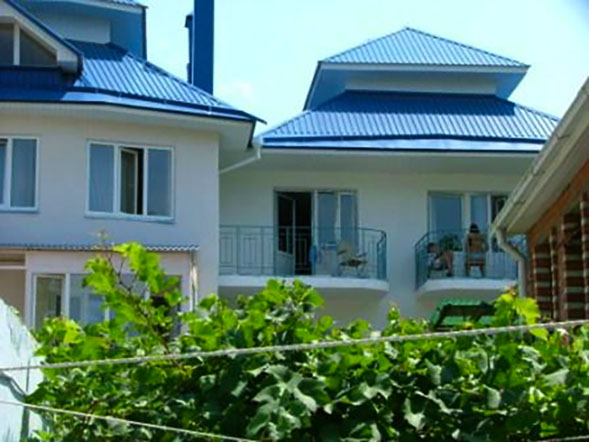 Размещение: «Эконом» 2-х, 3-х местные номера с удобствами на этаже  (ТВ, холодильник, сплит-система, эл. чайник, двуспальные и односпальные кровати, прикроватные тумбочки, шкаф).«Эконом» 2-х  местный номер  с удобствами на этаже (ТВ, холодильник, сплит-система, эл. чайник, двуспальная  или односпальные кровати, прикроватные тумбочки, шкаф, доп. место - раскладная кровать).«Стандарт» 2-х местный номер с удобствами (WC, душ, ТВ,  холодильник, сплит-система, двуспальная или односпальные кровати, прикроватные тумбочки, шкаф, стол, доп. место - раскладная кровать).Пляж: 10 мин - песчаный, 15 мин -  галечный.Питание: во дворе расположена общая кухня с необходимым набором посуды и газовой плитой для самостоятельного приготовления пищи. Дети: до 5 лет  на одном месте с родителями - 6200 руб., до 12 лет скидка на проезд – 200 руб.Стоимость тура на 1 человека (7 ночей )
В стоимость входит:  проезд на  автобусе, проживание в номерах выбранной категории, сопровождение, страховка от несчастного случая. Курортный сбор за доп. плату.Выезд из Белгорода  еженедельно по пятницам.Хочешь классно отдохнуть – отправляйся с нами в путь!!!!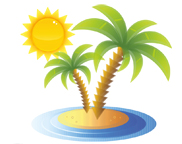 ООО  «Турцентр-ЭКСПО»                                        г. Белгород, ул. Щорса, 64 а,  III этаж                                                                                                            Остановка ТРЦ «Сити Молл Белгородский»     www.turcentr31.ru      т./ф: (4722) 28-90-40;  тел: (4722) 28-90-45;    +7-951-769-21-41      РазмещениеЗаездыЭКОНОМ2-х, 3-х мест. с удоб. на этажеЭКОНОМ2-х, 3-х мест. с удоб. на этажеСТАНДАРТ2-х мест.  с удоб.СТАНДАРТ2-х мест.  с удоб.      РазмещениеЗаездыОсновное местоДоп. место взрослые и детиОсновное местоДоп. место взрослые и дети02.06.-11.06.895076009950825009.06.-18.06.9150780010350845016.06.-25.06.9350795010550865023.06.-02.07.9750825010950895030.06.-09.07.10650865011800955007.07.-16.07.10850895011950995014.07.-23.07.11000895012550995021.07.-30.07.11000895012550995028.07.-06.08.11000895012550995004.08.-13.08.11000895012550995011.08.-20.08.11000895012550995018.08.-27.08.10850895012350995025.08.-03.09.10650825012150955001.09.-10.09.9750795011150895008.09.-17.09.9350775010950865015.09.-24.09.89507600103508450